DECLARAȚIESubsemnatul (a) ______________________________________________ , student(ă) la FACULTATEA DE DREPT, domeniul DREPT, programul de studiu ______________________, în anul _________, anul universitar 2020-2021, având numărul matricol ______________, studii universitare de Licență/Master, învățământ cu frecvență, domiciliat(ă) în localitatea ____________________________, str. ______________________________, nr.____, bl._____, sc. ____, et.______, ap. _____, jud. _____________________, posesor/e al/a CI seria _________ nr. ______________ eliberată de ______________________________________ la data de ___________________, CNP ______________________, sub sancțiunea Codului penal cu privire la falsul in declarații, declar pe propria răspundere următoarele :Nu sunt student(ă) la o altă facultate;Sunt / Am fost student(ă) la Facultatea _______________________________, specializarea ______________________________________, Universitatea  ________________________. 	În acest caz:Mă oblig să prezint în termen de 3 zile, adeverința pe toată perioada școlarizării din care să rezulte dacă am beneficiat/nu am beneficiat de bursă, respectiv, numărul de semestre în care am beneficiat de bursă.Adeverința este depusă la dosar;Optez pentru a primi bursă de _____________________________  de la Facultatea de _____________________________ din cadrul Universității ____________________________.Diploma de bacalaureat în original este la dosar:      Da             NuData, ________________                                          Semnătura studentului,_________________1 Se completează cu majuscule numele, iniţiala tatălui şi prenumele. 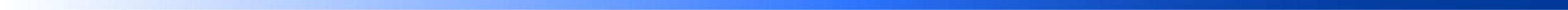 